COLEGIO NACIONAL NICOLAS ESGUERRA.     I.E.D.CUESTIONARIO DE RECUPERACION DE TECNOLOGIA SEGUNDO TRIMESTREGRADO OCTAVODocente:  Rafael BallesterosOBJETIVOS.Desarrollar refuerzos en los temas vistos en el segundo trimestre del año lectivo.Realizar ejercicios prácticos de los temas vistosDESARROLLO.El estudiante debe presentar el cuaderno al día.Debe realizar los siguientes planos de recuperación, los cuales tienen soporte en la teoría vista en el trimestre.PLANO DE PROYECCIONES.Realizar en formato DIN A4 y en forma ampliada (el estudiante calcula las medidas según el espacio), el plano de vistas principales proyectadas en el cubo isométrico de los siguientes solidos.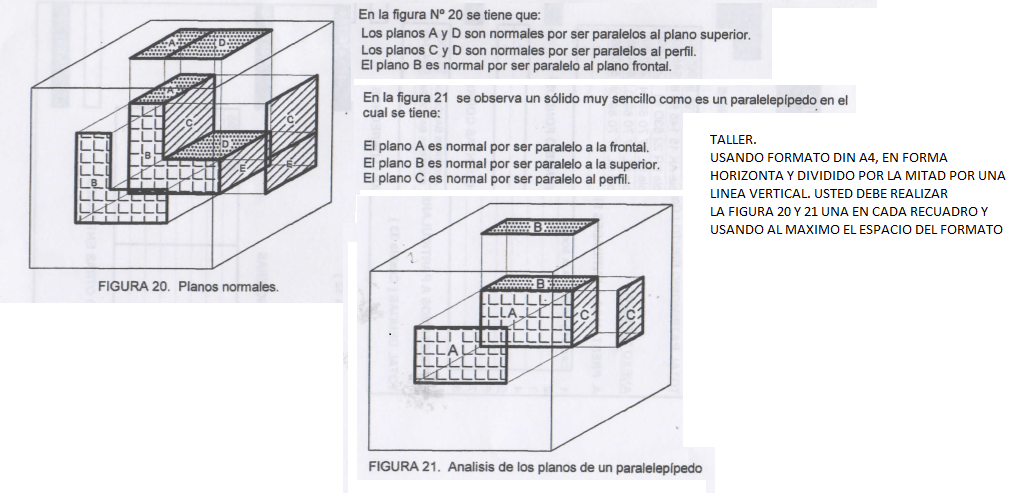 Teniendo en cuenta la teoría vista en clase usted debe estar en capacidad de realizarlas perspectiva de un solido simple con sus respectivas vistas principales del siguiente problema.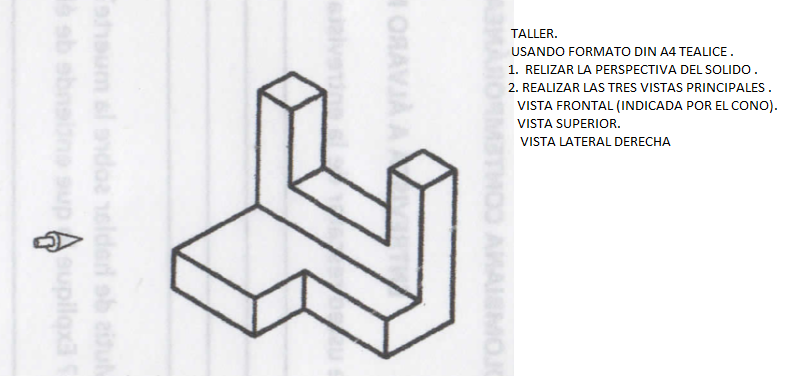 